Информационная газета Администрации Новомихайловского сельского поселения Монастырщинского района Смоленской области08.09.2017 года                                                                                №11 (11)  (бесплатно)Тираж- 15 экземпляров Ответственный за выпуск - ст.инспектор Администрации Новомихайловского сельского поселения Калугина Н.Г.Учредитель - Совет депутатов Новомихайловского сельского поселения Монастырщинского района Смоленской областиИздатель: Администрации Новомихайловского сельского поселения Монастырщинского района Смоленской областиАдрес издателя: 216151, д.Михайловка ,Монастырщинского района СмоленскойАДМИНИСТРАЦИЯНОВОМИХАЙЛОВСКОГО СЕЛЬСКОГО ПОСЕЛЕНИЯМОНАСТЫРЩИНСКОГО РАЙОНА СМОЛЕНСКОЙ ОБЛАСТИП О С Т А Н О В Л Е Н И Еот 04.09.2017г.                                     № 59Об утверждении Порядка определения размера платы за увеличение площади земельных участков, находящихся в частной собственности, в результате перераспределения таких земельных участков и земельных участков, находящихся в муниципальной собственности Новомихайловского сельского поселения Монастырщинского района Смоленской областиВ соответствии с подпунктом 3 пункта 5 статьи 3928 Земельного кодекса Российской Федерации Администрация Новомихайловского сельского поселения Монастырщинского района Смоленской области п о с т а н о в л я е т:1. Утвердить Порядок определения размера платы за увеличение площади земельных участков, находящихся в частной собственности, в результате перераспределения таких земельных участков и земельных участков, в муниципальной собственности Новомихайловского сельского поселения  Монастырщинского района Смоленской области (приложение №1 2. Опубликовать настоящее постановление в информационной газете «Новомихайловский вестник».3. Настоящее постановление вступает в силу после его опубликования.4. Настоящее постановление разместить на официальном сайте Администрации Новомихайловского сельского поселения Монастырщинского района Смоленской области в сети Интернет.Глава муниципального образованияНовомихайловского сельского поселения Монастырщинского районаСмоленской области							 С.В. ИвановПриложение № 1 к постановлению Администрации Новомихайловского сельского поселения  Монастырщинского  района Смоленской области   от 04.09.2017  № 59ПОРЯДОКопределения размера платы за увеличение площади земельных участков, находящихся в частной собственности, в результате перераспределения таких земельных участков и земельных участков, находящихся в муниципальной собственности Новомихайловского сельского поселения Монастырщинского района Смоленской области1. Настоящий Порядок устанавливает правила определения размера платы за увеличение площади земельных участков, находящихся в частной собственности, в результате перераспределения таких земельных участков и земельных участков, находящихся в муниципальной собственности Новомихайловского сельского поселения Монастырщинского района Смоленской области.2. Размер платы за увеличение площади земельных участков, находящихся в частной собственности, в результате перераспределения таких земельных участков и земельных участков, находящихся в муниципальной собственности Новомихайловского сельского  поселения Монастырщинского района Смоленской области, определяется как разница между кадастровой  стоимостью образованного земельного участка, площадь которого увеличилась в результате перераспределения земельных участков, и кадастровой  стоимостью земельного участка, находящегося в частной собственности, до перераспределения земельных участков.3. Кадастровая стоимость земельного участка определяется на основании сведений о кадастровой стоимости земельного участка, выдаваемых уполномоченным федеральным органом исполнительной власти в области государственной регистрации прав на недвижимое имущество и сделок с ним, кадастрового учета и ведения государственного кадастра недвижимости.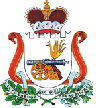 АДМИНИСТРАЦИЯНОВОМИХАЙЛОВСКОГО СЕЛЬСКОГО ПОСЕЛЕНИЯМОНАСТЫРЩИНСКОГО РАЙОНА СМОЛЕНСКОЙ ОБЛАСТИП О С Т А Н О В Л Е Н И Еот 04.09.2017                                №60Об утверждении Порядка дачи разрешения на списание муниципального имущества Новомихайловского  сельского поселения Монастырщинского района Смоленской области, находящегося у муниципальных унитарных предприятий, муниципальных бюджетных (казенных, автономных) учреждений на праве хозяйственного ведения или оперативного управленияВ соответствии с Уставом Новомихайловского сельского поселения  Монастырщинского района Смоленской области, решением Совета депутатов Новомихайловского сельского поселения Монастырщинского района Смоленской области от 20.06.2017 № 15 «Об утверждении Положения о порядке управления и распоряжения муниципальной собственностью Новомихайловского сельского  поселения Монастырщинского района Смоленской области»Администрация Новомихайловского сельского поселения  Монастырщинского района Смоленской области п о с т а н о в л я е т:Утвердить Порядок дачи разрешения на списание муниципального имущества Новомихайловского сельского  поселения Монастырщинского района Смоленской области, находящегося у муниципальных унитарных предприятий, муниципальных бюджетных (казенных, автономных) учреждений на праве хозяйственного ведения или оперативного управления (приложение № 1).2. Настоящее постановление вступает в силу со дня его подписания.3. Контроль за исполнением настоящего постановления оставляю за собой. Глава муниципального образованияНовомихайловского сельского поселения Монастырщинского района Смоленской области								   С.В.ИвановПриложение к постановлению Администрации Новомихайловского  сельского поселения  Монастырщинского района Смоленской областиот 04.09.2017г.            № 60П О Р Я Д О Кдачи разрешения на списание муниципального имущества Новомихайловского сельского  поселения Монастырщинского района Смоленской области,находящегося у муниципальных унитарных предприятий,муниципальных бюджетных (казенных, автономных) учрежденийна праве хозяйственного ведения или оперативного управления1. Настоящий Порядок определяет условия и правила дачи разрешения на списание муниципального имущества Новомихайловского сельского поселения Монастырщинского района Смоленской области (далее – муниципальное имущество), закрепленного на праве хозяйственного ведения и на праве оперативного управления за муниципальными унитарными предприятиями, казенными предприятиями (далее – предприятия), муниципальными учреждениями (далее – учреждения).2. Дача разрешения или отказ на списание муниципального имущества от имени собственника в соответствии со своими полномочиями осуществляется Администрацией Новомихайловского сельского поселения  Монастырщинского района Смоленской области (далее – Администрация).3. Списанию подлежит муниципальное имущество, относящееся к объектам основных средств и нематериальных активов в случаях:- морального и физического износа;- аварий, стихийных бедствий и иных чрезвычайных ситуаций;- если муниципальное имущество пришло в негодность вследствие нарушения нормальных условий эксплуатации.4. Списание муниципального имущества осуществляется в соответствии с законодательством о бухгалтерском и бюджетном учете и производится в случаях, когда восстановление муниципального имущества невозможно или экономически нецелесообразно, не может быть в установленном порядке реализовано либо передано другим предприятиям, учреждениям.5. Начисленная амортизация в размере 100 процентов стоимости муниципального имущества, которое пригодно для дальнейшей эксплуатации, не может служить основанием для его списания по причине полной амортизации.6. Разборка и демонтаж муниципального имущества до утверждения актов об их списании не допускается.7. Ответственность за полноту и правильность проведения мероприятий по списанию муниципального имущества, документальное оформление и финансовые расчеты несут руководитель и главный бухгалтер предприятия или учреждения.8. Для получения согласия на списание муниципального имущества предприятия и учреждения представляют в Администрацию следующие документы:- обращение руководителя либо лица, исполняющего его обязанности, с обоснованием необходимости списания основных средств;- техническое заключение независимого эксперта о состоянии муниципального имущества (невозможность дальнейшей эксплуатации или невозможность проведения восстановительного ремонта);- копии инвентарных карточек по списываемым объектам основных средств.В случае списания:- транспортного средства – копия паспорта транспортного средства;- объектов жилищного фонда – акт обследования объекта недвижимости, документы, подтверждающие расселение граждан и отсутствие зарегистрированных граждан, а также освобождение нежилых помещений, занимаемых организациями.- в случаях аварий, стихийных бедствий или иных чрезвычайных ситуаций – документы, подтверждающие факт аварии (копия акта об аварии с пояснением причины, вызвавшей аварию), заверенные копии актов о причиненных муниципальному имуществу повреждениях (с приложением фотографий), справки соответствующих уполномоченных органов, подтверждающие факт стихийных бедствий или иных чрезвычайных ситуаций с разрушением имущества, а также материалы служебного расследования причин преждевременного выхода из строя муниципального имущества.9. При оформлении списания муниципального имущества, недостача или порча которого выявлена при инвентаризации основных средств, представляется решение руководителя предприятия, учреждения о принятых мерах в отношении лиц, виновных в недостаче или порче муниципального имущества, и о возмещении ими работодателю прямого действительного ущерба в соответствии со статьей 238 Трудового кодекса Российской Федерации, либо об освобождении виновных лиц от ответственности за причинение ущерба.10. Администрация в месячный срок с момента получения указанных в пунктах 8 и 9 настоящего Порядка документов дает письменное согласие или обоснованный отказ в списании муниципального имущества обратившемуся предприятию или учреждению.В случае списания объектов недвижимого муниципального имущества Администрация проводит выездную проверку.11. Отказ в согласовании списания муниципального имущества дается в случаях:- принятия решений о реорганизации, ликвидации предприятия, учреждения и муниципального органа, изменения типа учреждения, передачи предприятия, учреждения или их имущества из муниципальной собственности в федеральную собственность или государственную собственность Смоленской области;- наличия значительной остаточной стоимости имущества при отсутствии технического заключения независимого эксперта о состоянии муниципального имущества (невозможности дальнейшей эксплуатации или невозможности проведения восстановительного ремонта);- установленной возможности дальнейшего использования муниципального имущества;-несоответствия представленных документов требованиям пункта 8 настоящего Положения.12. Датой актов о списании объектов основных средств и нематериальных активов предприятия или учреждения является дата фактического списания объектов основных средств и нематериальных активов с бухгалтерского баланса, проставляемая после получения распоряжения Администрации о списании муниципального имущества, которое подписывается Главой муниципального образования Новомихайловского сельского поселения  Монастырщинского района Смоленской области,  либо лицом, исполняющим его обязанности.13. В месячный срок с момента дачи согласия на списание муниципального имущества руководитель предприятия или учреждения в обязательном порядке представляет в Администрацию:- копию акта, инвентарной карточки с отметкой о выбытии объекта основных средств;- документ об утилизации в установленном порядке муниципального имущества;- справку об оприходовании денежных средств предприятием или учреждением, полученных от утилизации муниципального имущества.АДМИНИСТРАЦИЯ НОВОМИХАЙЛОВСКОГО СЕЛЬСКОГО ПОСЕЛЕНИЯ МОНАСТЫРЩИНСКОГО РАЙОНА СМОЛЕНСКОЙ ОБЛАСТИП О С Т А Н О В Л Е Н И Е от   04.09.2017г.                              №61О порядке определения цены земельных участков, находящихся в муниципальной собственности Новомихайловского сельского  поселения Монастырщинского района Смоленской области, при заключении договоров купли-продажи таких земельных участков без проведения торговВ соответствии с Федеральным законом от 6 октября 2003 года № 131-ФЗ «Об общих принципах организации местного самоуправления в Российской Федерации», пунктом 2 статьи 39.4 Земельного кодекса Российской ФедерацииАдминистрация Новомихайловского сельского поселения  Монастырщинского района  Смоленской области  п о с т а н о в л я е т:1. Установить, что цена земельных участков, находящихся в муниципальной собственности Новомихайловского сельского  поселения Монастырщинского района Смоленской области, при заключении договоров купли-продажи таких земельных участков без проведения торгов определяется как произведение кадастровой стоимости земельного участка на 1 января текущего года и процентной ставки кадастровой стоимости земельного участка, установленной нормативным правовым актом Администрации Новомихайловского сельского поселения Монастырщинского района Смоленской области.2. Кадастровая стоимость земельного участка определяется на основании сведений о кадастровой стоимости земельного участка, выдаваемых уполномоченным федеральным органом исполнительной власти в области государственной регистрации прав на недвижимое имущество и сделок с ним, кадастрового учета и ведения государственного кадастра недвижимости.3. Опубликовать настоящее постановление в информационной  газете «Новомихайловский  вестник».4. Настоящее постановление вступает в силу после его опубликования.5. Настоящее постановление разместить на официальном сайте Администрации Новомихайловского сельского поселения  Монастырщинского района Смоленской области в сети Интернет.Глава муниципального образованияНовомихайловского сельского поселенияМонастырщинского районаСмоленской области								   С.В. Иванов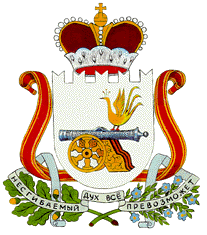 СОВЕТ  ДЕПУТАТОВ
НОВОМИХАЙЛОВСКОГО  СЕЛЬСКОГО  ПОСЕЛЕНИЯ
МОНАСТЫРЩИНСКОГО  РАЙОНА
СМОЛЕНСКОЙ  ОБЛАСТИР Е Ш Е Н И Еот  1  сентября 2017 года  № 21  Об      установлении    размеров   ставок  арендной платы     за    земельные   участки, находящиеся в собственности Новомихайловского сельского поселения Монастырщинского района Смоленской области. В  соответствии с ст. 39.7 гл. 5.1 Земельного кодекса РФ, Приказом Минэкономразвития России от 01.09.2014 № 540 «Об утверждении классификатора видов разрешенного использования земельных участков»", постановлением Администрации Смоленской области от 27.01.2014 № 18 «Об утверждении Положения о порядке определения размера арендной платы за земельные участки, государственная собственность на которые не разграничена, предоставленные в аренду без торгов на территории Смоленской области», Уставом Новомихайловского  сельского  поселения Монастырщинского района Смоленской области, в целях стимулирования привлечения инвестиций в экономику Новомихайловского сельского  поселения Монастырщинского района Смоленской области, Совет депутатов Новомихайловского сельского  поселения  Монастырщинского района Смоленской  областиР Е Ш И Л: Установить, что на территории Новомихайловского  сельского  поселения Монастырщинского района Смоленской  области размер арендной платы за земельные участки, находящиеся в муниципальной собственности Новомихайловского сельского поселения Монастырщинского района Смоленской области, предоставленные в аренду без торгов, в расчете на календарный год определяется на основании кадастровой стоимости земельных участков.Утвердить прилагаемый Порядок определения размера арендной платы на основании кадастровой стоимости земельных участков (приложение №1).Утвердить прилагаемые размеры ставок арендной платы за земельные участки,  находящиеся в муниципальной собственности, предоставленные в аренду без торгов, расположенные на территории Новомихайловского  сельского поселения Монастырщинского района  Смоленской области, по видам разрешенного использования земель и категориям арендаторов (приложение № 2).Утвердить понижающий коэффициент, равный 0,5, к ставкам арендной платы за земельные участки,  находящиеся в муниципальной собственности, предоставляемые в аренду без торгов на территории Новомихайловского  сельского поселения Монастырщинского района  Смоленской области на период возможного (планируемого) проектирования и строительства.Применять понижающий коэффициент к правоотношениям, возникшим с момента выдачи разрешения на строительство, но на срок не более трех лет.Установить, что арендная плата, если иное не предусмотрено договором аренды земельного участка, за текущий календарный год уплачивается юридическими лицами ежеквартально до двадцатого числа последнего месяца квартала, физическими лицами – до двадцатого числа последнего месяца последнего квартала.Настоящее решение вступает в силу  с  момента  его   подписания  и  распространяет свое  действие  на  правоотношения, возникшие с 1 января 2017 года. Данное  решение  опубликовать  в информационной газете «Новомихайловский вестник» Новомихайловского   сельского поселения Монастырщинского  района  Смоленской  области.  Глава муниципального образованияНовомихайловского сельского поселенияМонастырщинского района Смоленской области				          		                             С.В. Ивановриложение № 1Порядок определения размера арендной платы на основаниикадастровой стоимости земельных участковРазмер арендной платы определяется на основании кадастровой стоимости земельных участков по следующей формуле:Ап = Скадастр x Сап / 365 (366) х d x К, где:Ап - размер арендной платы (рублей);Скадастр - кадастровая стоимость земельного участка по соответствующему виду его функционального использования по состоянию на 1 января календарного года, за который производится расчет арендной платы;Сап - ставка арендной платы (процент от кадастровой стоимости земельного участка);d - количество дней аренды;К - понижающий коэффициент.Приложение № 2Размеры ставок арендной платы за земельные участки,  находящиеся в муниципальной собственности, предоставленные в аренду без торгов, расположенные на территории Новомихайловского  сельского поселения Монастырщинского района  Смоленской области, по видам разрешенного использования земель и категориям арендаторов СОВЕТ ДЕПУТАТОВНОВОМИХАЙЛОВСКОГО СЕЛЬСКОГО ПОСЕЛЕНИЯМОНАСТЫРЩИНСКОГО РАЙОНАСМОЛЕНСКОЙ ОБЛАСТИР Е Ш Е Н И Еот  01.09. 2017года                                         № 23                                                                                                                  д. МихайловкаО внесении изменений в Положениео  муниципальном дорожном фондев Новомихайловском сельском поселенииМонастырщинского районаСмоленской области» от 21.10.2013г №11(в редакции решения Совета от 21.03.2014г №5, от 19.08.2014г. №15  )         В соответствии с Федеральным законом от 8 ноября 2007 года № 257-ФЗ «Об автомобильных дорогах и о дорожной деятельности в Российской Федерации и о внесении   изменений   в   отдельные   законодательные   акты   Российской Федерации», Приказом Минтранса России от 16.11.2012 г. № 402 (в ред.от 25.11.2014г.) «Об утверждении классификации работ по капитальному ремонту, ремонту и содержанию автомобильных дорог»  Совет депутатов Новомихайловского сельского поселения Монастырщинского района Смоленской области 
РЕШИЛ:          1.Внести в Положение о муниципальном дорожном фонде в Новомихайловском сельском поселении Монастырщинского района Смоленской области  следующие изменения:- часть 3.1. дополнить пунктами 10 и 11 следующего содержания:«10) плата за расход электроэнергии на освещение дорог общего пользования местного значения и иных дорожных сооружений; техническое обслуживание линий электроосвещения, систем контроля и управления линиями электроосвещения; приобретение и замена вышедших из строя ламп и светильников, проводов, кабелей, автоматических выключателей и других элементов электроосвещения; проведение испытаний линий электроосвещения;11) работы по озеленению дорог общего пользования местного значения: уход за посадками, обрезка веток для обеспечения видимости, уборка сухостоя, защита лесопосадок от пожаров, борьба с вредителями и болезнями растений, подсадка деревьев и кустарников; скашивание травы на обочинах, откосах, вырубка деревьев и кустарника с уборкой и утилизацией порубочных остатков; ликвидация нежелательной растительности химическим способом; засев травами полосы отвода, откосов земляного полотна и резервов с проведением необходимых агротехнических мероприятий по созданию устойчивого дернового покрытия; художественно-ландшафтное оформление дорог (разбивка цветочных клумб, посадка живых изгородей и другие работы).»2. Настоящее решение подлежит официальному опубликованию в информационной газете Администрации Новомихайловского сельского поселения  Монастырщинского района Смоленской области «Новомихайловский вестник» и  распространяет свое действие на правоотношения, возникшие с 1 сентября 2017 года.Глава муниципального образования                   Новомихайловского сельского поселения                      Монастырщинского района                                   Смоленской области                                                                     С.В.Иванов                         Приложениек решению Совета депутатов Новомихайловского сельского поселения Монастырщинского района Смоленской области от 21.10.2013 № 11(в редакции решения Совета депутатов                                                                                                        от 19.08.2014г №15, от 01.09.2017г. №23)                                                         ПОЛОЖЕНИЕО МУНИЦИПАЛЬНОМ ДОРОЖНОМ ФОНДЕ ВНОВОМИХАЙЛОВСКОМ СЕЛЬСКОМ ПОСЕЛЕНИИ1. ОБЩИЕ ПОЛОЖЕНИЯ     1.1.Положение о муниципальном дорожном фонде в Новомихайловском сельском поселении  (далее- Положение) разработано на основании пункта 5 статьи 179.4 Бюджетного кодекса Российской Федерации.1.2. Муниципальный дорожный фонд (далее- дорожный фонд) – часть средств местного бюджета, подлежащая использованию в целях финансового обеспечения дорожной деятельности в отношении автомобильных дорог общего пользования местного значения, капитального ремонта и ремонта дворовых территорий многоквартирных домов, проездов к  дворовым территориям  многоквартирных домов.
1.3. Средства дорожного фонда имеют целевое назначение и не подлежат изъятию или расходованию на нужды, не связанные с обеспечением дорожной деятельности.
1.4.Порядок формирования и использования бюджетных ассигнований дорожного фонда устанавливается решением Совета депутатов Новомихайловского  сельского поселения Монастырщинского района Смоленской области2.ИСТОЧНИКИ ОБРАЗОВАНИЯ МУНИЦИПАЛЬНОГО ДОРОЖНОГО ФОНДА
    2.1. Объём бюджетных ассигнований дорожного фонда утверждается  решением Совета депутатов Новомихайловского  сельского поселения Монастырщинского района Смоленской области  о местном бюджете на очередной финансовый год и плановый период в размере не менее суммы прогнозируемого объёма доходов местного бюджета от:1) доходов от использования имущества, входящего в состав автомобильных дорог общего пользования местного значения на территории Новомихайловского сельского поселения Монастырщинского района Смоленской области;2) платы в счёт возмещения вреда, причиняемого автомобильным дорогам местного значения транспортными средствами, осуществляющими перевозки тяжеловесных и (или) крупногабаритных грузов;3) штрафов за нарушение правил перевозки крупногабаритных и тяжеловесных грузов по автомобильным дорогам общего пользования местного значения;
4) передачи в аренду земельных участков, расположенных в полосе отвода 
автомобильных дорог общего пользования местного значения;
5) прочих неналоговых доходов местного бюджета (в области использования автомобильных дорог общего пользования местного значения и  осуществления дорожной деятельности):6) поступлений в виде субсидий из областного бюджета Смоленской  области на финансовое  обеспечение дорожной деятельности в отношении автомобильных дорог общего пользования местного значения Новомихайловского сельского поселения Монастырщинского района Смоленской области;7) безвозмездных поступлений от физических и юридических лиц, в том числе добровольных пожертвований, на финансовое обеспечение дорожной деятельности в отношении автомобильных дорог общего пользования, местного значения Новомихайловского сельского поселения Монастырщинского района Смоленской области;
8) денежных средств, поступающих в местный бюджет от уплаты неустоек (штрафов, пеней), а также от возмещения убытков муниципального заказчика, взысканных в установленном порядке в связи с нарушением исполнителем (подрядчиком) условий муниципального контракта или иных договоров, финансируемых за счёт средств дорожного фонда, или в связи с уклонением от заключения таких контрактов или иных договоров;9) денежных средств, внесённых участником конкурса или  аукциона, проводимых в целях заключения муниципального контракта, финансируемого за счёт средств дорожного фонда, в качестве обеспечения заявки на участие в таком конкурсе или аукционе в случае уклонения участника конкурса или аукциона от заключения такого контракта и в иных случаях, установленных законодательством Российской Федерации;
10) платы по соглашениям об установлении частных сервитутов в отношении земельных участков в границах полос отвода автомобильных дорог общего  пользования местного значения в целях строительства (реконструкции), капитального ремонта объектов дорожного сервиса, их эксплуатации, установки и эксплуатации рекламных конструкций;11)  платы по соглашениям об установлении публичных сервитутов  в отношении  земельных участков в границах полос отвода  автомобильных дорог общего пользования местного значения в целях  прокладки, переноса, переустройства инженерных коммуникаций,  их эксплуатации;12) платы за оказание услуг по присоединению объектов дорожного сервиса к автомобильным дорогам общего пользования местного значения.
13) акцизов на автомобильный бензин, прямогонный бензин, дизельное топливо, моторные масла для дизельных и (или)  карбюраторных (инжекторных) двигателей, производимые на территории Российской Федерации, подлежащих зачислению в местный бюджет(абзац 13 введен Решением Совета депутатов Новомихайловского сельского поселения Монастырщинского района Смоленской области от 21.03.2014г №5)2.2. Бюджетные ассигнования дорожного фонда, не использованные в текущем финансовом году, направляются на увеличение бюджетных ассигнований дорожного фонда в очередном финансовом году.
2.3. Объём бюджетных ассигнований дорожного фонда подлежит корректировке в очередном финансовом году с учётом разницы между фактически  поступившим в отчётном  финансовом  году  и прогнозировавшимся при его формировании объёмом указанных  в настоящем  Положении доходов местного бюджета.  Указанная разница при её положительном значении подлежит уменьшению на величину отклонения в отчётном финансовом году фактического объёма ассигнований дорожного фонда от суммы прогнозировавшегося объёма указанных в настоящем Положении доходов местного бюджета и базового объёма бюджетных ассигнований дорожного фонда на соответствующий финансовый год. 2.4.Главным распорядителем средств муниципального дорожного фонда является Администрация Новомихайловского сельского поселения Монастырщинского района Смоленской области.
   3.НАПРАВЛЕНИЯ РАСХОДОВАНИЯ СРЕДСТВ ДОРОЖНОГО ФОНДА
  3.1.Средства   муниципального дорожного фонда направляются на дорожную деятельность в отношении и автомобильных дорог общего пользования местного значения Новомихайловского сельского поселения Монастырщинского района Смоленской области. Использование бюджетных ассигнований муниципального дорожного фонда осуществляется в соответствии со сводной бюджетной росписью.    3.2.Средства муниципального дорожного фонда направляются на:  1) капитальный ремонт, ремонт и содержание ( планировка, отсыпка песчано-гравийной смесью, ямочный ремонт асфальтобетонного покрытия, очистка от снега) автомобильных дорог общего пользования  местного значения и искусственных сооружений на них;  2) строительство и реконструкция автомобильных дорог общего пользования местного значения и искусственных сооружений на них, включая разработку документации по планировке территории в целях размещения автомобильных дорог общего пользования местного значения, инженерные изыскания ,разработку к проектной документации, проведение необходимых экспертиз, выкуп земельных участков и подготовку территории строительства;  3) ремонт дворовых территорий многоквартирных домов, проездов к дворовым территориям многоквартирных домов;  4) осуществление мероприятий, направленных на развитие и сохранение сети автомобильных дорог общего пользования местного значения  , дворовых  территорий многоквартирных домов, проездов к дворовым территориям многоквартирных домов;  5) осуществление мероприятий, по ликвидации последствий непреодолимой силы и человеческого фактора на автомобильных дорогах общего пользования местного значения ;   6) осуществление мероприятий, необходимых для обеспечения развития и функционирования системы управления автомобильных дорог общего пользования местного значения  ;   7)  инвентаризация, паспортизация, диагностика  обследование автомобильных дорог общего пользования местного значения  проведение кадастровых работ , производство работ по горизонтальной геодезической съемке, подготовка схем расположения  и технических планов автомобильных дорог общего пользования местного значения  ,регистрация прав собственности в отношении земельных участков, занимаемых автомобильных дорог общего пользования местного значения;    8) приобретение дорожно-эксплуатационной техники и другого имущества, необходимого для строительства, капитального ремонта, ремонта и содержания автомобильных дорог общего пользования местного значения , дворовых территорий многоквартирных домов, проездов и к дворовым территориям многоквартирных домов;   9) обустройство автомобильных дорог общего пользования местного значения   в целях безопасности дорожного движения, создание проекта организации дорожного движения на автомобильных дорогах Новомихайловского сельского поселения Монастырщинского района Смоленской области.10) плата за расход электроэнергии на освещение дорог общего пользования местного значения и иных дорожных сооружений; техническое обслуживание линий электроосвещения, систем контроля и управления линиями электроосвещения; приобретение и замена вышедших из строя ламп и светильников, проводов, кабелей, автоматических выключателей и других элементов электроосвещения; проведение испытаний линий электроосвещения;(  пункт 10 введен решением Совета депутатов Новомихайловского сельского поселения Монастырщинского района Смоленской области от 01.09.2017 №23)        11) работы по озеленению дорог общего пользования местного значения: уход за посадками, обрезка веток для обеспечения видимости, уборка сухостоя, защита лесопосадок от пожаров, борьба с вредителями и болезнями растений, подсадка деревьев и кустарников; скашивание травы на обочинах, откосах, вырубка деревьев и кустарника с уборкой и утилизацией порубочных остатков; ликвидация нежелательной растительности химическим способом; засев травами полосы отвода, откосов земляного полотна и резервов с проведением необходимых агротехнических мероприятий по созданию устойчивого дернового покрытия; художественно-ландшафтное оформление дорог (разбивка цветочных клумб, посадка живых изгородей и другие работы).(пункт 11 введен решением Совета депутатов Новомихайловского сельского поселения Монастырщинского района Смоленской области от 01.09.2017 №23)      3.3. Отчёт об исполнении бюджетных ассигнований дорожного фонда формируется в составе бюджетной отчётности об исполнении местного бюджета и представляется Совет депутатов  Новомихайловского сельского поселения Монастырщинского район Смоленской области  одновременно с годовым отчётом об исполнении местного бюджета и подлежит обязательному опубликованию.
   3.4. Контроль за целевым использованием средств  муниципального дорожного фонда осуществляется в соответствии с законодательством Российской Федерации и муниципальными правовыми актами Новомихайловского сельского поселения Монастырщинского района Смоленской области. Ответственность за целевое использование средств муниципального дорожного фонда несет главный распорядитель средств муниципального дорожного фонда в установленном законом порядке. (раздел 3 в редакции решения Совета депутатов Новомихайловского сельского поселения Монастырщинского района Смоленской области от 19.08.2014г №15)СОВЕТ ДЕПУТАТОВНОВОМИХАЙЛОВСКОГО СЕЛЬСКОГО ПОСЕЛЕНИЯМОНАСТЫРЩИНСКОГО РАЙОНАСМОЛЕНСКОЙ ОБЛАСТИР Е Ш Е Н И Еот     01 сентября 2017 года             № 22О внесении изменений в Положение о земельном налоге на территории Новомихайловского сельского поселения Монастырщинского района Смоленской области, утвержденное решением Совета депутатов Новомихайловского сельского поселения Монастырщинского района Смоленской области от 10.11.2009 года № 18 (в ред. от 05.04.2010 г. № 3, от 01.07.2010 г. № 10, от 24.11.2010г. №6 ,от 01.08.2011г. № 6, от 01.11.2011 г. №14, от 09.10.2012 г. № 11, от 20.02.2013г. № 2, от 05.11.2013г. №12, от 16.06.2014г №12, от 20.11.2014г.№21,от 02.02.2016г №1, от 03.04.2017г. №6, от 05.05.2017г №10)     В соответствии с  Налоговым  кодексом Российской Федерации,  Федеральным законом от 06.10.2003 № 131-ФЗ "Об общих принципах организации местного самоуправления в Российской Федерации", Уставом Новомихайловского сельского поселения Монастырщинского района Смоленской области, Совет депутатов  Новомихайловского сельского поселения Монастырщинского района Смоленской областиРЕШИЛ:       1. Внести в Положение о земельном налоге на территории Новомихайловского сельского поселения Монастырщинского  района Смоленской области, утвержденное решением Совета депутатов Новомихайловского сельского поселения Монастырщинского  района Смоленской области от 10.11.2009г  № 18 «Об утверждении Положения о земельном налоге на территории Новомихайловского  сельского поселения Монастырщинского района Смоленской  области» (с учетом изменений, внесенных решениями Совета депутатов Новомихайловского  сельского поселения Монастырщинского района Смоленской области  от 05.04.2010 г.  № 3, от 01.07.2010 г.  № 10, от 24.11.2010 г.  №6 , от 01.08.2011  г. № 6, от 01.11.2011 г. №14, от 09.10.2012 г. № 11, от 20.02.2013г. № 2, от 05.11.2013г. №12, от 16.06.2014г. №12, от 20.11.2014г. №21, от 02.02.2016г. №1, от 03.04.2017г  №6, от 05.05.2017г. №10) следующие изменения:  а) Статью 9 изложить в следующей редакции:    Статья 9. Налоговая ставка     1. Налоговые ставки устанавливаются в следующих размерах:Налоговые ставки устанавливаются в следующих размерах:-0,3 процента в отношении земельных участков:отнесенных к землям сельскохозяйственного назначения или к землям в составе зон сельскохозяйственного использования в населенных пунктах и используемых для сельскохозяйственного производства;занятых жилищным фондом и объектами инженерной инфраструктуры жилищно-коммунального комплекса (за исключением доли в праве на земельный участок, приходящейся на объект, не относящийся к жилищному фонду и к объектам инженерной инфраструктуры жилищно-коммунального комплекса) или приобретенных (предоставленных) для жилищного строительства;приобретенных (предоставленных) для личного подсобного хозяйства, садоводства, огородничества или животноводства, а также дачного хозяйства;ограниченных в обороте в соответствии с законодательством Российской Федерации, предоставленных для обеспечения обороны, безопасности и таможенных нужд;-1,5 процента:	в отношении неиспользуемых земельных участков из земель сельскохозяйственного назначения или земель в составе зон сельскохозяйственного использования в населенных пунктах;в отношении прочих земельных участков.  2.Настоящее решение подлежит  опубликованию  в информационной газете «Новомихайловский вестник»  Администрации Новомихайловского сельского поселения Монастырщинского района Смоленской области, размещению в сети «Интернет» на официальном сайте Администрации Новомихайловского сельского поселения Монастырщинского района Смоленской области.        3. Настоящее решение вступает в силу по истечении одного месяца со дня его официального опубликования, но не ранее 1 января 2018 года.Глава муниципального образованияНовомихайловского сельского поселенияМонастырщинского районаСмоленской области                                                                        С.В.ИвановНаименование вида разрешенного использования земельного участкаОписание вида разрешенного использования земельного участкаКод (числовое обозначение) вида разрешенного использования земельного участкаРазмер ставки арендной платы (% от кадастровой стоимости земельного участка) Понижающий коэффициент12345Сельскохозяйственное использованиеВедение сельского хозяйства.
Содержание данного вида разрешенного использования включает в себя содержание видов разрешенного использования с кодами 1.1-1.18, в том числе размещение зданий и сооружений, используемых для хранения и переработки сельскохозяйственной продукции1.0--РастениеводствоОсуществление хозяйственной деятельности, связанной с выращиванием сельскохозяйственных культур.
Содержание данного вида разрешенного использования включает в себя содержание видов разрешенного использования с кодами 1.2-1.61.10,50,5Выращивание зерновых и иных сельскохозяйственных культурОсуществление хозяйственной деятельности на сельскохозяйственных угодьях, связанной с производством зерновых, бобовых, кормовых, технических, масличных, эфиромасличных и иных сельскохозяйственных культур1.20,50,5ОвощеводствоОсуществление хозяйственной деятельности на сельскохозяйственных угодьях, связанной с производством картофеля, листовых, плодовых, луковичных и бахчевых сельскохозяйственных культур, в том числе с использованием теплиц1.30,50,5Выращивание тонизирующих, лекарственных, цветочных культурОсуществление хозяйственной деятельности, в том числе на сельскохозяйственных угодьях, связанной с производством чая, лекарственных и цветочных культур1.40,50,5СадоводствоОсуществление хозяйственной деятельности, в том числе на сельскохозяйственных угодьях, связанной с выращиванием многолетних плодовых и ягодных культур, винограда и иных многолетних культур1.50,50,5Выращивание льна и коноплиОсуществление хозяйственной деятельности, в том числе на сельскохозяйственных угодьях, связанной с выращиванием льна, конопли1.60,50,5ЖивотноводствоОсуществление хозяйственной деятельности, связанной с производством продукции животноводства, в том числе сенокошение, выпас сельскохозяйственных животных, разведение племенных животных, производство и использование племенной продукции (материала), размещение зданий, сооружений, используемых для содержания и разведения сельскохозяйственных животных, производства, хранения и первичной переработки сельскохозяйственной продукции.1.70,50,5Содержание данного вида разрешенного использования включает в себя содержание видов разрешенного использования с кодами 1.8-1.11СкотоводствоОсуществление хозяйственной деятельности, в том числе на сельскохозяйственных угодьях, связанной с разведением сельскохозяйственных животных (крупного рогатого скота, овец, коз, лошадей, верблюдов, оленей);1.80,50,5сенокошение, выпас сельскохозяйственных животных, производство кормов, размещение зданий, сооружений, используемых для содержания и разведения сельскохозяйственных животных;разведение племенных животных, производство и использование племенной продукции (материала)ЗвероводствоОсуществление хозяйственной деятельности, связанной с разведением в неволе ценных пушных зверей;1.90,50,5размещение зданий, сооружений, используемых для содержания и разведения животных, производства, хранения и первичной переработки продукции;разведение племенных животных, производство и использование племенной продукции (материала)ПтицеводствоОсуществление хозяйственной деятельности, связанной с разведением домашних пород птиц, в том числе водоплавающих;1.100,50,5размещение зданий, сооружений, используемых для содержания и разведения животных, производства, хранения и первичной переработки продукции птицеводства;разведение племенных животных, производство и использование племенной продукции (материала)СвиноводствоОсуществление хозяйственной деятельности, связанной с разведением свиней;1.110,50,5размещение зданий, сооружений, используемых для содержания и разведения животных, производства, хранения и первичной переработки продукции;разведение племенных животных, производство и использование племенной продукции (материала)ПчеловодствоОсуществление хозяйственной деятельности, в том числе на сельскохозяйственных угодьях, по разведению, содержанию и использованию пчел и иных полезных насекомых;1.120,50,5размещение ульев, иных объектов и оборудования, необходимого для пчеловодства и разведениях иных полезных насекомых;размещение сооружений, используемых для хранения и первичной переработки продукции пчеловодстваРыбоводствоОсуществление хозяйственной деятельности, связанной с разведением и (или) содержанием, выращиванием объектов рыбоводства (аквакультуры);1.130,50,5размещение зданий, сооружений, оборудования, необходимых для осуществления рыбоводства (аквакультуры)Научное обеспечение сельского хозяйстваОсуществление научной и селекционной работы, ведения сельского хозяйства для получения ценных с научной точки зрения образцов растительного и животного мира;1.140,50,5размещение коллекций генетических ресурсов растенийХранение и переработка сельскохозяйственной продукцииРазмещение зданий, сооружений, используемых для производства, хранения, первичной и глубокой переработки сельскохозяйственной продукции1.150,50,5Ведение личного подсобного хозяйства на полевых участкахПроизводство сельскохозяйственной продукции без права возведения объектов капитального строительства1.160,5-ПитомникиВыращивание и реализация подроста деревьев и кустарников, используемых в сельском хозяйстве, а также иных сельскохозяйственных культур для получения рассады и семян;1.170,50,5размещение сооружений, необходимых для указанных видов сельскохозяйственного производстваОбеспечение сельско-
хозяйственного производстваРазмещение машинно-транспортных и ремонтных станций, ангаров и гаражей для сельскохозяйственной техники, амбаров, водонапорных башен, трансформаторных станций и иного технического оборудования, используемого для ведения сельского хозяйства1.180,50,5Жилая застройкаРазмещение жилых помещений различного вида и обеспечение проживания в них. К жилой застройке относятся здания (помещения в них), предназначенные для проживания человека, за исключением зданий (помещений), используемых:2.0--- с целью извлечения предпринимательской выгоды из предоставления жилого помещения для временного проживания в них (гостиницы, дома отдыха);- для проживания с одновременным осуществлением лечения или социального обслуживания населения (санатории, дома ребенка, дома престарелых, больницы);- как способ обеспечения непрерывности производства (вахтовые помещения, служебные жилые помещения на производственных объектах);- как способ обеспечения деятельности режимного учреждения (казармы, караульные помещения, места лишения свободы, содержания под стражей).Содержание данного вида разрешенного использования включает в себя содержание видов разрешенного использования с кодами 2.1-2.7Малоэтажная жилая застройка (индивидуальное жилищное строительство;Размещение жилого дома, не предназначенного для раздела на квартиры (дом, пригодный для постоянного проживания, высотой не выше трех надземных этажей); 
выращивание плодовых, ягодных, овощных, бахчевых или иных декоративных или сельскохозяйственных культур;2.10,4-размещение дачных домов и садовых домов)размещение гаражей и подсобных сооруженийПриусадебный участок личного подсобного хозяйстваРазмещение жилого дома, не предназначенного для раздела на квартиры (дома, пригодные для постоянного проживания и высотой не выше трех надземных этажей);2.20,4-производство сельскохозяйственной продукции;размещение гаража и иных вспомогательных сооружений;содержание сельскохозяйственных животныхБлокированная жилая застройкаРазмещение жилого дома, не предназначенного для раздела на квартиры (жилой дом, пригодный для постоянного проживания, высотой не выше трех надземных этажей, имеющих общую стену с соседним домом, при общем количестве совмещенных домов не более десяти);2.3--разведение декоративных и плодовых деревьев, овощей и ягодных культур, размещение гаражей и иных вспомогательных сооруженийПередвижное жильеРазмещение сооружений, пригодных к использованию в качестве жилья (палаточные городки, кемпинги, жилые вагончики, жилые прицепы) с возможностью подключения названных сооружений к инженерным сетям, находящимся на земельном участке или на земельных участках, имеющих инженерные сооружения, предназначенных для общего пользования2.4--Среднеэтажная жилая застройкаРазмещение жилых домов, предназначенных для разделения на квартиры, каждая из которых пригодна для постоянного проживания (жилые дома, высотой не выше восьми надземных этажей, разделенных на две и более квартиры);2.5--благоустройство и озеленение;размещение подземных гаражей и автостоянок;обустройство спортивных и детских площадок, площадок отдыха;размещение объектов обслуживания жилой застройки во встроенных, пристроенных и встроенно-пристроенных помещениях многоквартирного дома, если общая площадь таких помещений в многоквартирном доме не составляет более 20% общей площади помещений домаМногоэтажная жилая застройка (высотная застройка)Размещение жилых домов, предназначенных для разделения на квартиры, каждая из которых пригодна для постоянного проживания (жилые дома высотой девять и выше этажей, включая подземные, разделенных на двадцать и более квартир); благоустройство и озеленение придомовых территорий;2.6--обустройство спортивных и детских площадок, хозяйственных площадок;размещение подземных гаражей и наземных автостоянок, размещение объектов обслуживания жилой застройки во встроенных, пристроенных и встроенно-пристроенных помещениях многоквартирного дома в отдельных помещениях дома, если площадь таких помещений в многоквартирном доме не составляет более 15% от общей площади домаОбслуживание жилой застройкиРазмещение объектов недвижимости, размещение которых предусмотрено видами разрешенного использования с кодами 3.0 или 4.0, если их размещение связано с удовлетворением повседневных потребностей жителей, не причиняет вред окружающей среде и санитарному благополучию, не причиняет существенного неудобства жителям, не требует установления санитарной зоны, а площадь земельных участков под названными объектами не превышает 20% от площади территориальной зоны, в которой разрешена жилая застройка, предусмотренная видами разрешенного использования с кодами 2.1-2.62.7--Общественное использование объектов капитального строительстваРазмещение объектов капитального строительства в целях обеспечения удовлетворения бытовых, социальных и духовных потребностей человека. Содержание данного вида разрешенного использования включает в себя содержание видов разрешенного использования с кодами 3.1-3.103.0--Коммунальное обслуживаниеРазмещение объектов капитального строительства в целях обеспечения населения и организаций коммунальными услугами, в частности: поставка воды, тепла, электричества, газа, предоставление услуг связи, отвод канализационных стоков, очистка и уборка объектов недвижимости (котельные, водозаборы, очистные сооружения, насосные станции, водопроводы, линии электропередачи, трансформаторные подстанции, газопроводы,3.112,50,5линии связи, телефонные станции, канализация, стоянки, гаражи и мастерские для обслуживания уборочной и аварийной техники, мусоросжигательные и мусороперерабатывающие заводы, полигоны по захоронению и сортировке бытового мусора и отходов, места сбора вещей для их вторичной переработки, а также здания или помещения, предназначенные для приема населения и организаций в связи с предоставлением им коммунальных услуг)Социальное обслуживаниеРазмещение объектов капитального строительства, предназначенных для оказания гражданам социальной помощи (службы занятости населения, дома престарелых, дома ребенка, детские дома, пункты питания малоимущих граждан, пункты ночлега для бездомных граждан, службы психологической и бесплатной юридической помощи, социальные, пенсионные и иные службы, в которых осуществляется прием граждан по вопросам оказания социальной помощи и назначения социальных или пенсионных выплат);3.2--размещение объектов капитального строительства для размещения отделений почты и телеграфа;размещение объектов капитального строительства для размещения общественных некоммерческих организаций: благотворительных организаций, клубов по интересамБытовое обслуживаниеРазмещение объектов капитального строительства, предназначенных для оказания населению или организациям бытовых услуг (мастерские мелкого ремонта, ателье, бани, парикмахерские, прачечные, похоронные бюро)3.31,2-ЗдравоохранениеРазмещение объектов капитального строительства, предназначенных для оказания гражданам медицинской помощи (поликлиники, фельдшерские пункты, больницы и пункты здравоохранения, родильные дома, центры матери и ребенка, диагностические центры, санатории и профилактории, обеспечивающие оказание услуги по лечению)3.40,006-Образование и просвещениеРазмещение объектов капитального строительства, предназначенных для воспитания, образования и просвещения (детские ясли, детские сады, школы, лицеи, гимназии, профессиональные технические училища, колледжи, художественные, музыкальные школы и училища, образовательные кружки, общества знаний, институты, университеты, организации по переподготовке и повышению квалификации специалистов и иные организации, осуществляющие деятельность по воспитанию, образованию и просвещению)3.50,006-Культурное развитиеРазмещение объектов капитального строительства, предназначенных для размещения в них музеев, выставочных залов, художественных галерей, домов культуры, библиотек, кинотеатров и кинозалов;3.60,006-устройство площадок для празднеств и гуляний;размещение зданий и сооружений для размещения цирков, зверинцев, зоопарков, океанариумовРелигиозное использованиеРазмещение объектов капитального строительства, предназначенных для отправления религиозных обрядов (церкви, соборы, храмы, часовни, монастыри, мечети, молельные дома);3.70,006-размещение объектов капитального строительства, предназначенных для постоянного местонахождения духовных лиц, паломников и послушников в связи с осуществлением ими религиозной службы, а также для осуществления благотворительной и религиозной образовательной деятельности (монастыри, скиты, воскресные школы, семинарии, духовные училища)Общественное управлениеРазмещение объектов капитального строительства, предназначенных для размещения органов государственной власти, органов местного самоуправления, судов, а также организаций, непосредственно обеспечивающих их деятельность;3.8--размещение объектов капитального строительства, предназначенных для размещения органов управления политических партий, профессиональных и отраслевых союзов, творческих союзов и иных общественных объединений граждан по отраслевому или политическому признакуОбеспечение научной деятельностиРазмещение объектов капитального строительства для проведения научных исследований и изысканий, испытаний опытных промышленных образцов, для размещения организаций, осуществляющих научные изыскания, исследования и разработки3.9--(научно-исследовательские институты, проектные институты, научные центры, опытно-конструкторские центры, государственные академии наук, в том числе отраслевые), проведения научной и селекционной работы, ведения сельского и лесного хозяйства для получения ценных с научной точки зрения образцов растительного и животного мираВетеринарное обслуживаниеРазмещение объектов капитального строительства, предназначенных для оказания ветеринарных услуг, временного содержания или разведения животных, не являющихся сельскохозяйственными, под надзором человека3.10--ПредпринимательствоРазмещение объектов капитального строительства в целях извлечения прибыли на основании торговой, банковской и иной предпринимательской деятельности.4.0--Содержание данного вида разрешенного использования включает в себя содержание видов разрешенного использования, предусмотренных кодами 4.1-4.9Деловое управлениеРазмещение объектов капитального строительства с целью: размещения органов управления производством, торговлей, банковской, страховой деятельностью, а также иной управленческой деятельностью, не связанной с государственным или муниципальным управлением и оказанием услуг, а также с целью обеспечения совершения сделок, не требующих передачи товара в момент ее совершения между организациями, в том числе биржевая деятельность (за исключением банковской и страховой деятельности)4.1--Торговые центры (Торгово-
развлекательные центры)Размещение объектов капитального строительства, общей площадью свыше 5000 кв. м. с целью размещения одной или нескольких организаций, осуществляющих продажу товаров, и (или) оказание услуг в соответствии с содержанием видов разрешенного использования с кодами 4.5-4.9;4.2--размещение гаражей и (или) стоянок для автомобилей сотрудников и посетителей торгового центраРынкиРазмещение объектов капитального строительства, сооружений, предназначенных для организации постоянной или временной торговли (ярмарка, ярмарка-выставка, рынок, базар), с учетом того, что каждое из торговых мест не располагает торговой площадью более 200 кв. м:4.3--размещение гаражей и (или) стоянок для автомобилей сотрудников и посетителей рынкаМагазиныРазмещение объектов капитального строительства, предназначенных для продажи товаров, торговая площадь которых составляет до 5000 кв. м.4.41,5-Банковская и страховая деятельностьРазмещение объектов капитального строительства, предназначенных для размещения организаций, оказывающих банковские и страховые4.5--Общественное питаниеРазмещение объектов капитального строительства в целях устройства мест общественного питания за плату (рестораны, кафе, столовые, закусочные, бары)4.6--Гостиничное обслуживаниеРазмещение гостиниц, пансионатов, домов отдыха, не оказывающих услуги по лечению, а также иных зданий, используемых с целью извлечения предпринимательской выгоды из предоставления жилого помещения для временного проживания в них4.7--РазвлеченияРазмещение объектов капитального строительства, предназначенных для размещения: дискотек и танцевальных площадок, ночных клубов, аквапарков, боулинга, аттракционов, ипподромов, игровых автоматов (кроме игрового оборудования, используемого для проведения азартных игр) и игровых площадок;4.8--в игорных зонах также допускается размещение игорных заведений, залов игровых автоматов, используемых для проведения азартных игр и игровых столов, а также размещение гостиниц и заведений общественного питания для посетителей игорных зонОбслуживание автотранспортаРазмещение постоянных или временных гаражей с несколькими стояночными местами, стоянок, автозаправочных станций (бензиновых, газовых);4.91,0-размещение магазинов сопутствующей торговли, зданий для организации общественного питания в качестве придорожного сервиса;размещение автомобильных моек и прачечных для автомобильных принадлежностей, мастерских, предназначенных для ремонта и обслуживания автомобилейОтдых (рекреация)Обустройство мест для занятия спортом, физкультурой, пешими или верховыми прогулками, отдыха, наблюдения за природой, пикников, охоты, рыбалки и иной деятельности.5.0--Содержание данного вида разрешенного использования включает в себя содержание видов разрешенного использования с кодами 5.1-5.5СпортРазмещение объектов капитального строительства в качестве спортивных клубов, спортивных залов, бассейнов, устройство площадок для занятия спортом и физкультурой (беговые дорожки, спортивные сооружения, теннисные корты, поля для спортивной игры, автодромы, мотодромы, трамплины), в том числе водным (причалы и сооружения, необходимые для водных видов спорта и хранения соответствующего инвентаря)5.12,0-Природно-познавательный туризмРазмещение баз и палаточных лагерей для проведения походов и экскурсий по ознакомлению с природой, пеших и конных прогулок, устройство троп и дорожек, размещение щитов с познавательными сведениями об окружающей природной среде;5.22,0-осуществление необходимых природоохранных и природовосстановительных мероприятийОхота и рыбалкаОбустройство мест охоты и рыбалки, в том числе размещение дома охотника или рыболова, сооружений, необходимых для восстановления и поддержания поголовья зверей или количества рыбы5.32,0-Причалы для маломерных судовРазмещение сооружений, предназначенных для причаливания, хранения и обслуживания яхт, катеров, лодок и других маломерных судов5.42,0-Поля для гольфа или конных прогулокОбустройство мест для игры в гольф или осуществления конных прогулок, в том числе осуществление необходимых земляных работ и вспомогательных сооружений5.52,0-Производственная деятельностьРазмещение объектов капитального строительства в целях добычи недр, их переработки, изготовления вещей промышленным способом.6.0--Содержание данного вида разрешенного использования включает в себя содержание видов разрешенного использования с кодами 6.1-6.9НедропользованиеОсуществление геологических изысканий;6.1--добыча недр открытым (карьеры, отвалы) и закрытым (шахты, скважины) способами;размещение объектов капитального строительства, в том числе подземных, в целях добычи недр;размещение объектов капитального строительства, необходимых для подготовки сырья к транспортировке и (или) промышленной переработке;размещение объектов капитального строительства, предназначенных для проживания в них сотрудников, осуществляющих обслуживание зданий и сооружений, необходимых для целей недропользования, если добыча недр происходит на межселенной территорииТяжелая промышленностьРазмещение объектов капитального строительства горно-обогатительной и горно-перерабатывающей, металлургической, машиностроительной промышленности, а также изготовления и ремонта продукции автомобилестроения, судостроения, авиастроения, машиностроения, станкостроения, а также другие подобные промышленные предприятия, для эксплуатации которых предусматривается установление охранных или санитарно-защитных зон, за исключением случаев, когда объект промышленности отнесен к иному виду разрешенного использования6.2--Легкая промышленностьРазмещение объектов капитального строительства, предназначенных для производства тканей, одежды, электрических (электронных), фармацевтических, стекольных, керамических товаров и товаров повседневного спроса6.3--Пищевая промышленностьРазмещение объектов пищевой промышленности, по переработке сельскохозяйственной продукции способом, приводящим к их переработке в иную продукцию (консервирование, копчение, хлебопечение), в том числе для производства напитков, алкогольных напитков и табачных изделий6.4--Нефтехимическая промышленностьРазмещение объектов капитального строительства, предназначенных для переработки углеводородного сырья, изготовления удобрений, полимеров, химической продукции бытового назначения и подобной продукции, а также другие подобные промышленные предприятия6.5--Строительная промышленностьРазмещение объектов капитального строительства, предназначенных для производства: строительных материалов (кирпичей, пиломатериалов, цемента, крепежных материалов), бытового и строительного газового и сантехнического оборудования, лифтов и подъемников, столярной продукции, сборных домов или их частей и тому подобной продукции6.60,55-ЭнергетикаРазмещение объектов гидроэнергетики, атомных станций, ядерных установок (за исключением создаваемых в научных целях), пунктов хранения ядерных материалов и радиоактивных веществ, тепловых станций и других электростанций, размещение обслуживающих и вспомогательных для электростанций сооружений (золоотвалов, гидротехнических сооружений);6.71,5-размещение объектов электросетевого хозяйства, за исключением объектов энергетики, размещение которых предусмотрено содержанием вида разрешенного использования с кодом 3.1СвязьРазмещение объектов связи, радиовещания, телевидения, включая воздушные радиорелейные, надземные и подземные кабельные линии связи, линии радиофикации, антенные поля, усилительные пункты на кабельных линиях связи, инфраструктуру спутниковой связи и телерадиовещания, за исключением объектов связи, размещение которых предусмотрено содержанием вида разрешенного использования с кодом 3.16.820,0-СкладыРазмещение сооружений, имеющих назначение по временному хранению, распределению и перевалке грузов (за исключением хранения стратегических запасов), не являющихся частями производственных комплексов, на которых был создан груз: промышленные базы, склады, погрузочные терминалы и доки, нефтехранилища и нефтеналивные станции, газовые хранилища и обслуживающие их газоконденсатные и газоперекачивающие станции, элеваторы и продовольственные склады, за исключением железнодорожных перевалочных складов6.960,0-Обеспечение космической деятельностиРазмещение космодромов, стартовых комплексов и пусковых установок, командно-измерительных комплексов, центров и пунктов управления полетами космических объектов, пунктов приема, хранения и переработки информации, баз хранения космической техники, полигонов приземления космических объектов, объектов экспериментальной базы для отработки космической техники, центров и оборудования для подготовки космонавтов, других сооружений, используемых при осуществлении космической деятельности6.10--ТранспортРазмещение различного рода путей сообщения и сооружений, используемых для перевозки людей или грузов, либо передачи веществ.7.0--Содержание данного вида разрешенного использования включает в себя содержание видов разрешенного использования с кодами 7.1-7.5ЖелезнодорожныйРазмещение железнодорожных путей;7.1--транспортразмещение объектов капитального строительства, необходимых для обеспечения железнодорожного движения, посадки и высадки пассажиров и их сопутствующего обслуживания, в том числе железнодорожные вокзалы, железнодорожные станции, погрузочные площадки и склады (за исключением складов горюче-смазочных материалов и автозаправочных станций любых типов, а также складов, предназначенных для хранения опасных веществ и материалов); 
размещение наземных сооружений метрополитена, в том числе посадочных станций, вентиляционных шахт;
размещение наземных сооружений для трамвайного сообщения и иных специальных дорог (канатных, монорельсовых)Автомобильный транспортРазмещение автомобильных дорог вне границ населенного пункта;7.20,025-размещение объектов капитального строительства, необходимых для обеспечения автомобильного движения, посадки и высадки пассажиров и их сопутствующего обслуживания, а также объектов, предназначенных для размещения постов органов внутренних дел, ответственных за безопасность дорожного движения;оборудование земельных участков для стоянок автомобильного транспорта, а также для размещения депо (устройства мест стоянок) автомобильного транспорта, осуществляющего перевозки людей по установленному маршрутуВодный транспортРазмещение искусственно созданных для судоходства внутренних водных путей, размещение морских и речных портов, причалов, пристаней, гидротехнических сооружений, других объектов, необходимых для обеспечения судоходства и водных перевозок7.3--Воздушный транспортРазмещение аэродромов, вертолетных площадок, обустройство мест для приводнения и причаливания гидросамолетов, размещение прочих объектов, необходимых для взлета и приземления (приводнения) воздушных судов, размещение аэропортов (аэровокзалов) и иных объектов, необходимых для посадки и высадки пассажиров и их сопутствующего обслуживания и обеспечения их безопасности7.4--Трубопроводный транспортРазмещение нефтепроводов, водопроводов, газопроводов и иных трубопроводов, а также иных зданий и сооружений, необходимых для эксплуатации названных трубопроводов7.52,5-Обеспечение обороны и безопасностиРазмещение объектов капитального строительства, необходимых для подготовки и поддержания в боевой готовности Вооруженных Сил Российской Федерации, других войск, воинских формирований и органов управлений ими (размещение военных организаций, внутренних войск, учреждений и других объектов, дислокация войск и сил флота), проведение воинских учений и других мероприятий, направленных на обеспечение боевой готовности воинских частей; размещение зданий военных училищ, военных институтов, военных университетов, военных академий8.0--Обеспечение вооруженных силРазмещение объектов капитального строительства, предназначенных для разработки, испытания, производства ремонта или уничтожения вооружения, техники военного назначения и боеприпасов;8.1--обустройство земельных участков в качестве испытательных полигонов, мест уничтожения вооружения и захоронения отходов, возникающих в связи с использованием, производством, ремонтом или уничтожением вооружений или боеприпасов;размещение объектов капитального строительства, необходимых для создания и хранения запасов материальных ценностей в государственном и мобилизационном резервах (хранилища, склады и другие объекты);размещение объектов, для обеспечения безопасности которых были созданы закрытые административно-территориальные образованияОхрана Государственной границы Российской ФедерацииРазмещение инженерных сооружений и заграждений, пограничных знаков, коммуникаций и других объектов, необходимых для обеспечения защиты и охраны Государственной границы Российской Федерации, устройство пограничных просек и контрольных полос, размещение зданий для размещения пограничных воинских частей и органов управления ими, а также для размещения пунктов пропуска через Государственную границу Российской Федерации8.2--Обеспечение внутреннего правопорядкаРазмещение объектов капитального строительства, необходимых для подготовки и поддержания в готовности органов внутренних дел и спасательных служб, в которых существует военизированная служба; размещение объектов гражданской обороны, за исключением объектов гражданской обороны, являющихся частями производственных зданий8.3--Обеспечение деятельности по исполнению наказанийРазмещение объектов капитального строительства для создания мест лишения свободы (следственные изоляторы, тюрьмы, поселения)8.4--Деятельность по особой охране и изучению природыСохранение и изучение растительного и животного мира путем создания особо охраняемых природных территорий, в границах которых хозяйственная деятельность, кроме деятельности, связанной с охраной и изучением природы, не допускается (государственные природные заповедники, национальные и природные парки, памятники природы, дендрологические парки, ботанические сады)9.0--Охрана природных территорийСохранение отдельных естественных качеств окружающей природной среды путем ограничения хозяйственной деятельности в данной зоне, в частности: создание и уход за запретными полосами, создание и уход за защитными лесами, в том числе городскими лесами, лесами в лесопарках, и иная хозяйственная деятельность, разрешенная в защитных лесах, соблюдение режима использования природных ресурсов в заказниках, сохранение свойств земель, являющихся особо ценными9.1--Курортная деятельностьИспользование, в том числе с их извлечением, для лечения и оздоровления человека природных лечебных ресурсов (месторождения минеральных вод, лечебные грязи, рапой лиманов и озер, особый климат и иные природные факторы и условия, которые используются или могут использоваться для профилактики и лечения заболеваний человека), а также охрана лечебных ресурсов от истощения и уничтожения в границах первой зоны округа горно-санитарной или санитарной охраны лечебно-оздоровительных местностей и курорта9.2--ИсторическаяСохранение и изучение объектов культурного наследия народов Российской Федерации (памятников истории и культуры), в том числе: объектов археологического наследия, достопримечательных мест, мест бытования исторических промыслов, производств и ремесел, недействующих военных и гражданских захоронений, объектов культурного наследия, хозяйственная деятельность, являющаяся историческим промыслом или ремеслом, а также хозяйственная деятельность, обеспечивающая познавательный туризм9.3--ЛеснаяДеятельность по заготовке, первичной обработке и вывозу древесины и недревесных лесных ресурсов, охрана и восстановление лесов и иные цели. Содержание данного вида разрешенного использования включает в себя содержание видов разрешенного использования с кодами 10.1-10.510.0--Заготовка древесиныРубка лесных насаждений, выросших в природных условиях, в том числе гражданами для собственных нужд, частичная переработка, хранение и вывоз древесины, создание лесных дорог, размещение сооружений, необходимых для обработки и хранения древесины (лесных складов, лесопилен), охрана и восстановление лесов10.1--Лесные плантацииВыращивание и рубка лесных насаждений, выращенных трудом человека, частичная переработка, хранение и вывоз древесины, создание дорог, размещение сооружений, необходимых для обработки и хранения древесины (лесных складов, лесопилен), охрана лесов10.2--Заготовка лесных ресурсовЗаготовка живицы, сбор недревесных лесных ресурсов, в том числе гражданами для собственных нужд, заготовка пищевых лесных ресурсов и дикорастущих растений, хранение, неглубокая переработка и вывоз добытых лесных ресурсов, размещение временных сооружений, необходимых для хранения и неглубокой переработки лесных ресурсов (сушилки, грибоварни, склады), охрана лесов10.3--Резервные лесаДеятельность, связанная с охраной лесов10.4--Водные объектыЛедники, снежники, ручьи, реки, озера, болота, территориальные моря и другие поверхностные водные объекты11.0--Общее пользование водными объектамиИспользование земельных участков, примыкающих к водным объектам способами, необходимыми для осуществления общего водопользования (водопользования, осуществляемого гражданами для личных нужд, а также забор (изъятие) водных ресурсов для целей питьевого и хозяйственно-бытового водоснабжения, купание, использование маломерных судов, водных мотоциклов и других технических средств, предназначенных для отдыха на водных объектах, водопой, если соответствующие запреты не установлены законодательством)11.10,6-Специальное пользование водными объектамиИспользование земельных участков, примыкающих к водным объектам способами, необходимыми для специального водопользования (забор водных ресурсов из поверхностных водных объектов, сброс сточных вод и (или) дренажных вод, проведение дноуглубительных, взрывных, буровых и других работ, связанных с изменением дна и берегов водных объектов)11.20,6-Гидротехнические сооруженияРазмещение гидротехнических сооружений, необходимых для эксплуатации водохранилищ (плотин, водосбросов, водозаборных, водовыпускных и других гидротехнических сооружений, судопропускных сооружений, рыбозащитных и рыбопропускных сооружений, берегозащитных сооружений)11.30,6-Общее пользование территорииРазмещение автомобильных дорог и пешеходных тротуаров в границах населенных пунктов, пешеходных переходов, парков, скверов, площадей, бульваров, набережных и других мест, постоянно открытых для посещения без взимания платы12.0--Ритуальная деятельностьРазмещение кладбищ, крематориев и мест захоронения; 
размещение соответствующих культовых сооружений12.1--СпециальнаяРазмещение скотомогильников, захоронение отходов потребления и промышленного производства, в том числе радиоактивных12.2--ЗапасОтсутствие хозяйственной деятельности12.3--